Ніжинський обласний педагогічний ліцейЧернігівської обласної радиЗавдання для екзамену з фізикиЧАСТИНА 1Завдання 1–12 мають по чотири варіанти відповідей, із яких тільки ОДНА ПРАВИЛЬНА. Оберіть правильну, на Вашу думку, відповідь і позначте її у бланку відповідей.Правильно вибрана відповідь кожного завдання першої частини оцінюється в 1 бал, неправильно вибрана відповідь або кілька відмічених відповідей чи жодної відміченої – 0 балів. За розв’язання усіх задач першої частини Ви можете отримати від 0 до 12 балів.1. У процесі деформації тіла виникає сила...2. Силу, що діє на провідник зі струмом у магнітному полі, називають силою...3. Періодом обертання тіла називають...4. Питома теплота згоряння палива визначається за формулою...5. З якою початковою швидкістю було кинуто вгору тіло, якщо на висоті 10 м його кінетична і потенціальна енергії однакові (g ≈ 10 Н/кг)?6. Який елемент містить на 12 нейтронів менше, ніж ?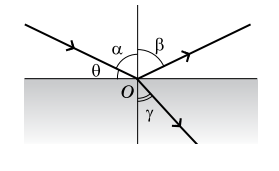 7. Кут заломлення на рисунку позначено... 8. Який матеріал є найкращим для захисту від γ-випромінювань? 9. Три заряди –2q, 5q, –3q з’єднали. Визначте сумарний заряд при цьому.10. На якому з рисунків зображено дзеркальне відбивання світла?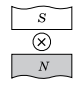 11. Визначте напрям сили Ампера, яка діє на провідник зі струмом, зображений на рисунку.12. Укажіть явища, які підтверджують атомно-молекулярну будову речовини.ЧАСТИНА 2Завдання 13-14 мають на меті встановлення відповідності. У двох колонках подано інформацію, яку позначено літерами (ліворуч) і цифрами (праворуч). Встановіть відповідність інформації, позначеної літерами і цифрами (утворіть логічні пари) і запишіть відповідь в бланку відповідей. Кожна правильно встановлена відповідність оцінюється в 1 бал. Максимальна кількість набраних балів – 8.13.  Установіть відповідність між значеннями температури за шкалами Цельсія та КельвінаЧАСТИНА 3Завдання 15 передбачає розв’язання задачі відкритої форми з розгорнутою відповіддю. Задача вважається виконаною правильно, якщо наведено розгорнутий запис розв’язування та дано правильну відповідь. За розв’язання завдання 15 можна отримати максимально 4 бали. 15. На скільки градусів нагріється мідний паяльник масою 200 г, якщо йому надати такої самої кількості теплоти, що йде на нагрівання олова масою 10 г від 20 до 232 °С? см =0,38 кДж/(кг · К), со=0,23 кДж/(кг · К).Бланк відповідей до 1 та 2 частини вступного випробування з фізикиУ завданнях 1 – 14 правильну відповідь позначайте тільки так:  Неправильну відповідь можна виправити, замалювавши попередню позначку та поставивши нову.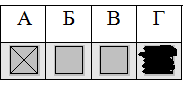 Частина 1Частина 2Бланк відповідей до 1 та 2 частини вступного випробування з фізикиУ завданнях 1 – 14 правильну відповідь позначайте тільки так:  Неправильну відповідь можна виправити, замалювавши попередню позначку та поставивши нову.Частина 1Частина 2Частина 3Завдання 15АБВГтиску тяжіннятертяпружностіАБВГЕрстедаФарадеяАмпераКулонаАБВГчас, за який тіло здійснює один повний оберткількість обертів, здійснених тілом за одиницю часувеличину, прямо пропорційну частоті обертаннявеличину, одиницею вимірювання якої є с-1АБВГАБВГ400 м/с20 м/с50 м/с40 м/сАБВГАБВГαβγθАБВГпапірсвинецьдеревинасклоАБВГ–10q010q5qАБВГАБВГугоруунизулівоуправоАБВГдифракція, заломленнядифузія, броунівський рухгравітаційна взаємодія, деформаціядисперсія, інтерференціяА) 273 ° CБ) -273 ° C В) 100 ° C  Г) 36 ° C    0 К36 К309 К546 К373 К0 К36 К309 К546 К373 К14. Установіть відповідність між назвою фізичної величини та її позначенням.14. Установіть відповідність між назвою фізичної величини та її позначенням.14. Установіть відповідність між назвою фізичної величини та її позначенням.А) механічна робота Б) механічна потужністьВ) потенціальна енергіяГ) кінетична енергіяА) механічна робота Б) механічна потужністьВ) потенціальна енергіяГ) кінетична енергія1) Еп2) Ек3) А4) N 5) TАБВГАБВГАБВГ15926103711481213АБВГ14АБВГ131пппппппппп113221333134455АБВГАБВГАБВГ15926103711481213АБВГ14АБВГ131пппппппппп113221333134455Дано:	mм=200г=0,2кг
m0=10г=0,01кг
t1=20°C
t2=232°Cсм =0,38 кДж/(кг · К)= 380Дж/(кг · К)со=0,23 кДж/(кг · К)=230 Дж/(кг · К)
Знайти:Δt-?Розв’язання:Q=c·m·(t2-t1)
Q - теплота
с – питома теплоємність речовини 
m - масаQо = 230· 0,01·(232-20)=487,6 Дж – кількість теплоти, необхідної для нагрівання олова від 20 до 232°CQо= Qм,  , Δt = 487,6/381·0,2 = 6°CВідповідь: мідний паяльник нагріється на 6°C.